ประกาศ สถาบันโภชนาการเรื่อง  รับสมัครคัดเลือกบุคคลเพื่อบรรจุและแต่งตั้งเป็นพนักงานมหาวิทยาลัย--------------------------	ด้วยสถาบันโภชนาการ มหาวิทยาลัยมหิดล มีความประสงค์รับสมัครคัดเลือกบุคคลเพื่อบรรจุและแต่งตั้งเป็นพนักงานมหาวิทยาลัยจากเงินอุดหนุน เจ้าหน้าที่ฝึกอบรม ปฏิบัติงาน หน่วยบริการวิเคราะห์และการตลาด ศูนย์บริการวิชาการ จำนวน ๑  อัตรา  ดังรายละเอียดต่อไปนี้	๑.  ตำแหน่งที่จะบรรจุ	     ตำแหน่งที่จะบรรจุปรากฏอยู่ในรายละเอียดแนบท้ายประกาศนี้	๒.  คุณสมบัติทั่วไปและคุณสมบัติเฉพาะตำแหน่ง ผู้สมัครสอบคัดเลือกต้องมีคุณสมบัติทั่วไปตามข้อบังคับมหาวิทยาลัยมหิดลว่าด้วยการบริหารงานบุคคลพนักงานมหาวิทยาลัย พ.ศ. ๒๕๕๑ และมีคุณสมบัติเฉพาะตำแหน่งตามที่ระบุไว้ในรายละเอียดเกี่ยวกับการสอบแนบท้ายประกาศนี้	๓.  วัน เวลา และสถานที่รับสมัคร	       ให้ผู้ประสงค์จะสมัครเข้ารับการคัดเลือก  สามารถส่งเอกสารหลักฐานการสมัครได้ที่    E-mail . Address: sunee.thn@mahidol.ac.th หรือผ่านทาง https://muhr.mahidol.ac.th/E-Recruitment/   ตั้งแต่บัดนี้  ถึง วันที่ ๑๗ ตุลาคม๒๕๖๕ (ภายในเวลา ๑๖.๓๐ น.)	๔.  เอกสารและหลักฐานที่จะต้องนำมายื่นพร้อมใบสมัคร	      ๔.๑	 รูปถ่ายหน้าตรงไม่สวมหมวก และไม่ใส่แว่นตาดำ ขนาด  ๑ นิ้ว จำนวน ๑ รูป	      ๔.๒	 สำเนาใบปริญญาบัตรหรือหนังสือรับรองซึ่งได้รับอนุมัติจากผู้มีอำนาจว่าเป็นผู้สำเร็จการศึกษาครบถ้วน                            ตามหลักสูตรแล้ว  ๑ ฉบับ	      ๔.๓	 สำเนาใบแสดงผลการศึกษา (Transcript)  ๑ ฉบับ	      ๔.๔	 สำเนาทะเบียนบ้าน และสำเนาบัตรประจำตัวประชาชน  ๑ ฉบับ	      ๔.๕	 สำเนาหลักฐานอื่นๆ เช่น ใบทหารกองเกิน ใบเปลี่ยนชื่อ–สกุล ทะเบียนสมรส 	      ๔.๖	 ใบรับรองการผ่านงาน (ถ้ามี)	      ๔.๗  ผลการทดสอบภาษาอังกฤษ ๑ ฉบับ	๕.  การประกาศรายชื่อผู้มีสิทธิเข้ารับการคัดเลือก วัน เวลา และสถานที่ทำการคัดเลือก 	      รายชื่อผู้มีสิทธิเข้ารับการคัดเลือก วัน เวลา และสถานที่ทำการคัดเลือกจะประกาศให้ทราบในวันที่  ๒๐ ตุลาคม ๒๕๖๕ ผ่านทาง https://muhr.mahidol.ac.th/E-Recruitment/ 						          ประกาศ ณ วันที่     ๒๘     กันยายน  พ.ศ. ๒๕๖๕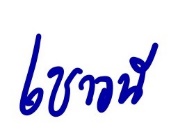                                                                                                 (รองศาสตราจารย์ ดร.เชาวนี  ชูพีรัชน์)						           รองผู้อำนวยการฝ่ายบริหาร ปฏิบัติหน้าที่แทน                                                                                                  ผู้อำนวยการสถาบันโภชนาการรายละเอียดแนบท้ายประกาศสถาบันโภชนาการ  ลงวันที่   ๒๘  กันยายน  พ.ศ. ๒๕๖๕ ตำแหน่ง   :   เจ้าหน้าที่ฝึกอบรม จำนวน  ๑  อัตราหน่วยงาน : 	หน่วยบริการวิเคราะห์และการตลาด ศูนย์บริการวิชาการคุณสมบัติที่เหมาะสมกับตำแหน่ง (Job Specification)สำเร็จการศึกษาปริญญาโท วิทยาศาสตรมหาบัณฑิต ที่เกี่ยวข้องกับวิทยาศาสตร์สุขภาพเพศหญิง / ชาย (เพศชายต้องผ่านการเกณฑ์ทหารหรือได้รับการยกเว้นมาแล้ว)มีทักษะการในการสื่อสารและการติดต่อประสานงานทั้งภายในและภายนอกองค์กรที่ดี สามารถสื่อสารได้อย่างมีประสิทธิภาพต่อผู้รับสารที่มีพื้นฐานความรู้ที่แตกต่างกัน	มีทักษะภาษาอังกฤษในการฟัง พูด อ่านเขียน อยู่ใน เกณฑ์ดี และมีผลคะแนนทดสอบภาษาอังกฤษ ที่มี ระยะเวลาไม่เกิน ๒ ปี  ดังต่อไปนี้IELTS (Academic Module) คะแนนไม่ต่ำกว่า ๔ หรือ TOEFL IBT คะแนนไม่ต่ำกว่า ๔๐ คะแนน หรือTOEFL ITP คะแนนไม่ต่ำกว่า ๔๓๓ คะแนน หรือTOEFL CBT คะแนนไม่ต่ำากว่า ๑๒๐ คะแนน หรือTOEIC คะแนนไม่ต่ำกว่า ๕๐๐ คะแนน หรือMU GRAD Test คะแนนไม่ต่ำกว่า ๔๘ คะแนน หรือMU - ELT คะแนนไม่ต่ำกว่า ๗๐ คะแนนมีความชำนาญในการใช้โปรแกรมสำเร็จรูป Microsoft Office (โดยเฉพาะอย่างยิ่ง word ,PowerPoint และ excel) มีความรับผิดชอบสูง มีมนุษยสัมพันธ์ดี มีใจรักการเรียนรู้ และกระตือรือร้นในการทำงาน และมีใจรักในการบริการและช่วยเหลือผู้รับการบริการมีปฏิภาณไหวพริบ สามารถแก้ไขปัญหาเฉพาะหน้าได้ดี มีความอดทน สามารถทำงานภายใต้แรงกดดันได้ดีหากเคยทำงานที่ใกล้เคียงหรือมีประสบการณ์ เช่น การจัดงานประชุมระหว่างประเทศจะได้รับการพิจารณาเป็นพิเศษลักษณะงานที่มอบหมายให้ปฏิบัติ  (Job Description)วางแผนและดำเนินงานธุรการ ทั้งก่อน ระหว่าง และหลังการจัดการอบรมทางวิทยาศาสตร์สุขภาพ หรืออื่นๆ ได้อย่างมีประสิทธิภาพติดต่อประสานวิทยากรทั้งภายในและภายนอก และช่วยอำนวยความสะดวกให้แก่วิทยากร และผู้เข้าร่วมอบรมประสานงานกับแหล่งทุน ผู้เข้าร่วมการฝึกอบรม รวมถึงอำนวยความสะดวกให้กับผู้เข้าร่วมการฝึกอบรม และติดต่อประสานงานกับองค์กรของรัฐทั้งในและต่างประเทศการประเมินและติดตามผลการฝึกอบรมและการจัดทำรายงานสรุปผลอัตราเงินเดือน 	:  ตามคุณวุฒิปริญญาโท  ๒๓,๔๔๐ บาทวิธีการคัดเลือก	:  สอบสัมภาษณ์ ภาษาไทย และ ภาษาอังกฤษ ---------------------------------- 